Alfreton Town CouncilAgenda 15th December 2020Rodgers Lane,Alfreton,Derbyshire DE55 7FFTelephone 01773 520032Town Mayor andElected Members Alfreton Town Council.9th December 2020Dear Member,I hereby give you notice that the next meeting of the Full Council will be held virtually by Zoom on: Tuesday 15th December 2020 at 7:00pmAll Members of the Council are summoned to attend for the purpose of considering and resolving the business to be transacted as set out in the following agenda.Arrangements for members of the public - if you would like to join this virtual meeting please email office@alfretontc.co.uk. You will then be sent a link and password which will enable you to join. Unfortunately, this is necessary to prevent ‘trolling’ of the meeting. Yours sincerely,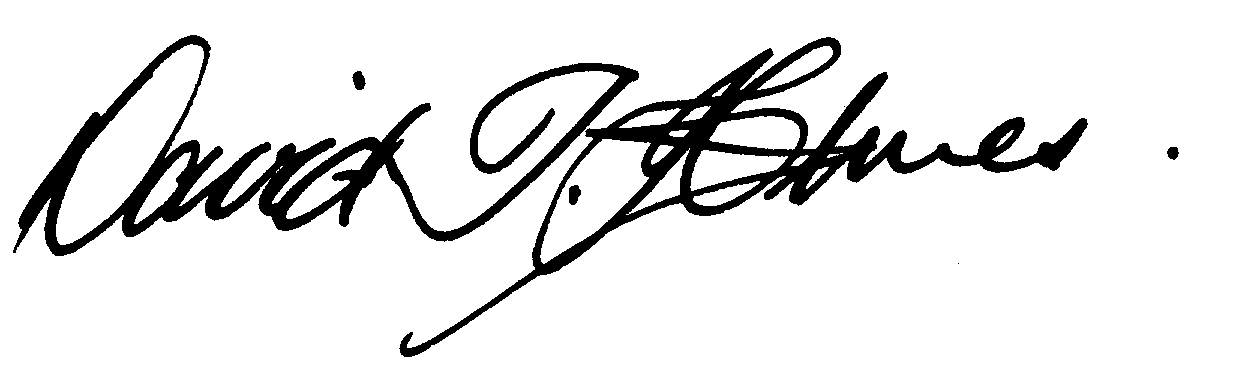 David T Holmes,Joint Town ClerkTopic: Alfreton Town Council - Full Council 15th December 2020 7PMTime: Dec 15, 2020 07:00 PM LondonJoin Zoom Meetinghttps://us02web.zoom.us/j/85355980169?pwd=QndVajRoc3psVFJRTEhhVHVpcU52UT09Meeting ID: 853 5598 0169Passcode: 281424One tap mobile+442030512874,,85355980169#,,,,,,0#,,281424# United Kingdom+442034815237,,85355980169#,,,,,,0#,,281424# United KingdomDial by your location        0203 051 2874 United Kingdom        0203 481 5237 United Kingdom        0203 481 5240 United Kingdom        0203 901 7895 United Kingdom        0131 460 1196 United KingdomMeeting ID: 853 5598 0169Passcode: 281424Find your local number: https://us02web.zoom.us/u/k2ZkOfMOeMEETING OF ALFRETON TOWN COUNCILORDER OF BUSINESS79/20 To receive apologies for absenceMembers are requested to declare the existence and nature of any disclosable pecuniary interest and/or other interest, not already on their register of interests, in any item on the agenda and withdraw from the meeting at the appropriate time, or to request a dispensation. Please note that appropriate forms should be completed prior to commencement of the meeting.80/20 To receive any declarations of interest from Members81/20 Recording and Filming of Council and Committee MeetingsThe right to record, film and to broadcast meetings of the council and committees is established following the Local Government Audit and Accountability Act 2014. This is in addition to the rights of the press and public to attend such meetings. Meetings or parts of the meetings from which the press and public are excluded may not be filmed or recorded. Members of the public are permitted to film or record meetings to which they are permitted access, in a non-disruptive manner.82/20 Public ParticipationThe period of time designated for public participation at a meeting shall not exceed 20 minutes, a member of the public shall not speak for more than 3 minutes, unless directed by the Town Mayor of the meeting. A question may only be asked if notice has been given by delivering it in writing or e-mail to the Town Clerk 7 clear days before the meeting, unless the Town Mayor regards it as urgent in his opinion.A separate public participation procedure exists.Link to Alfreton Town Council policies and procedures83/20 To consider any items which should be taken in exclusion of the press and publicIf the Council decides to exclude the press and public it will be necessary to pass a resolution in the following terms:- “That in view of the confidential nature of the business about to be transacted, to consider a resolution to exclude the Press and Public from the meeting in accordance with the Public Bodies (Admission to Meetings) Act 1960, s1, in order to discuss the item.  A reason must be stated84/20 To hear from a representative of Derbyshire Police should one be available85/20 To read and consider the Minutes of the Meeting of Alfreton Town Council held on Tuesday 17th November 2020 copies have been circulated to each Member with the summons to attend the meeting; the Minutes may be taken as read. 86/20 After consideration to approve the signature of the Meeting Minutes of Tuesday 17th November 2020 by the person presiding as a correct record87/20 To dispose of business, if any, remaining from the last meetingThere is none88/20 To receive and consider reports and minutes of committeesThere is none89/20 To receive and consider additional agenda items in the order in which they have been notified.To receive the Completion of the limited assurance review for the year ended 31 March 2020To consider a report on the Boundary at Elmwood Drive90/20 To authorise the signing of orders for paymentNovember £20,014.0191/20 To receive reports from Members who may have attended Outside Bodies meetingsACTS - Councillor Marlene BennettAlfreton Community Forum – Councillor Mary KerryAlfreton Heritage – Councillor Keith WoodAmber Valley Access – Councillor Cheryl O’BrienPub Watch – Councillor Marlene BennettDerbyshire Unemployed Workers – Councillors Steve Marshall-Clarke & Mary KerryAlfreton Community Hall – Councillor Scott Walker or nomineePentrich Revolution – Councillor Keith WoodPolice Forum – Councillor Steve Marshall-Clarke92/20 To ratify Planning Applications:AVA/2020/1071
Proposal:
Change of use of outbuilding to small personal training studio, alteration to land levels and erection of a 2 metre high gate to the side of the building. 
Development Type:
Change of use
Location:
11 Charles Street Alfreton Derbyshire DE55 7EA 
Anticipated decision date: 07.01.2021AVA/2020/1100
Proposal:
Change of use of ground floor store to dining room and first floor accommodation to House in Multiple Occupation. Proposed ground floor link with flat roof.
Development Type: Change of use
Location:
Plough Inn 20 Nottingham Road Alfreton Derbyshire DE55 7HL Anticipated decision date: 15.01.2021
AVA/2020/0975
Proposal:
Change of use from E (Financial and Professional services) TO C3 (4 X 1 Bed flats)
Development Type:
Dwellings 9 or less
Location:
Midland Bank Plc 1 King Street Alfreton Derbyshire DE55 7AG 
Anticipated decision date: 26.01.2021
AVA/2020/0995
Proposal:
Extending timber fence and Paladin Fence to existing Dotcom service yard. Reusing part of the paladin fence but moving it forward.
Development Type:
Minor other
Location:
Tesco Stores Ltd Hall Street Alfreton Derbyshire DE55 7BQ 
Anticipated decision date: 20.01.2021AVA/2020/1109
Proposal:
Provision of stepped path and handrails to front elevation
Development Type:
Householder
Location:
21 The Green Alfreton Derbyshire DE55 7FT Anticipated decision date: 20.01.2021AVA/2020/1074
Proposal:
Change of use to dog groomers
Development Type:
Change of use
Location:
THE FRUIT SHOP 3 Chapel Walk Alfreton Derbyshire DE55 7BJ 
Anticipated decision date: 18.01.2021Planning Application decisions Decision Date - 4/Dec/2020Ref:			AVA/2019/0709Address:	David Nieper Academy, Derbyshire County Council, Grange Street, Alfreton, Derbyshire, DE55 7JA,Proposal:Variation of condition 2 (approved plans) of CD6/0315/157 to change approved levels, buildings and layout of approved Academy Date Registered:	16/Jul/2019Decision:	PENDING Decision Date - 7/Dec/2020Ref:			AVA/2020/0922Address:		9 Prospect Street, Alfreton, Derbyshire, DE55 7GXProposal:		Two storey side extensionDate Registered:	13/Oct/2020Decision:		PERMITTED93/20 To review and approve the following policies:No policies to review this month94/20 To consider 4 topics for communicationDecision Date - 18/Nov/2020Decision Date - 18/Nov/2020Ref:AVA/2020/0545Address:100 Mansfield Road, Alfreton, Derbyshire, DE55 7JP,Proposal:Change of use of residential ground floor to Hot Food Takeaway with rear extension and alteration to existing frontage and side elevation and demolition of an out building to create parking to the rear and installation of flueDate Registered:15/Jul/2020Decision:PERMITTEDDecision Date - 24/Nov/2020Decision Date - 24/Nov/2020Ref:AVA/2020/0786Address:Signature Hair Salon, 80 King Street, Alfreton, Derbyshire, DE55 7DD,Proposal:Change of use from hairdressers to dog groomersDate Registered:23/Sep/2020Decision:PERMITTEDDecision Date - 20/Nov/2020Decision Date - 20/Nov/2020Ref:AVA/2020/0546Address:100 Mansfield Road, Alfreton, Derbyshire, DE55 7JP,Proposal:Application for advertisement consent for painted wooden pallet style signage to existing and Proposed Hot Food takeaway to create a modern, warming welcome.Date Registered:15/Jul/2020Decision:PERMITTEDDecision Date - 11/Nov/2020Decision Date - 11/Nov/2020Ref:AVA/2020/0633Address:11 Charles Street, Alfreton, Derbyshire, DE55 7EA,Proposal:Retrospective proposal for the erection of out building and change of use of domestic outbuilding to commercial use as a personal training studio for private and public use.Date Registered:29/Jul/2020Decision:WITHDRAWNDecision Date - 20/Nov/2020Decision Date - 20/Nov/2020Ref:AVA/2020/0755Address:70 High Street, Alfreton, Derbyshire, ,Proposal:Change of use of rear of existing shop to 2 no. 1 bedroom flats with eight new windows.Date Registered:17/Aug/2020Decision:PERMITTEDDecision Date - 4/Nov/2020Decision Date - 4/Nov/2020Ref:AVA/2020/0839Address:52 Rodgers Lane, Alfreton, Derbyshire, DE55 7FF,Proposal:Proposed single storey extension to the front of the property to provide new entrance and increase lounge space.Date Registered:10/Sep/2020Decision:PERMITTED